Blijkens de mededeling van de Directeur van Uw kabinet van 20 februari 2015, nr. 2015000288, machtigde Uwe Majesteit de Afdeling advisering van de Raad van State haar advies inzake het bovenvermelde voorstel van wet rechtstreeks aan de Staatssecretaris van Veiligheid en Justitie te doen toekomen. Dit advies, gedateerd 27 februari 2015, nr. W03.15.0033/II, bied ik U hierbij aan.Het ontwerp geeft de Afdeling advisering geen aanleiding tot het maken van inhoudelijke opmerkingen.Ik moge U verzoeken het hierbij gevoegde voorstel van wet en de memorie van toelichting aan de Tweede Kamer der Staten-Generaal te zenden.De Minister van Veiligheid en Justitie,


G.A. van der Steur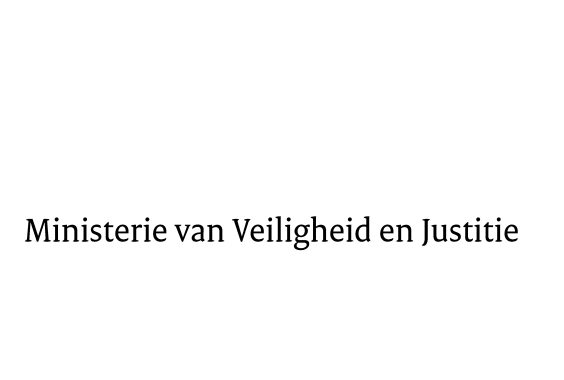 > Retouradres Postbus 20301 2500 EH  Den Haag> Retouradres Postbus 20301 2500 EH  Den HaagAan de KoningAan de KoningDatum4 juni 2015OnderwerpNader rapport inzake het voorstel van wet bescherming erfgenamen tegen schuldenDirectie Wetgeving en Juridische ZakenTurfmarkt 1472511 DP  Den HaagPostbus 203012500 EH  Den Haagwww.rijksoverheid.nl/venjOns kenmerk622811Bij beantwoording de datum en ons kenmerk vermelden. Wilt u slechts één zaak in uw brief behandelen.